CAMPERSHIP APPLICATION 2024Sponsored byCumberland County Extension Homemakers, 4-H Leaders’ Association, Tractor Supply Company,and Robert and Barbara Tibbett’s 4-H CampershipsRobert and Barbara Tibbett’s 4-H Camperships & Tractor Supply Company: Minimum $100All other camperships: $50.00(Amount of campership is not to exceed 50% of the cost of the camp)Name:                                                                                                                      Date:  _______________Mailing Address__________________________                                                                   ____________	Town:  ___________________________________          Zip Code:  __________________________Phone: __________________________________            E-mail:	____________________________4-H Club:  ________________________________	 Age:  ____________________________4-H membership not required, but if a member, how many years in club work? 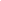 Projects____________                                                                                         ______________________Other Youth Organizations you belong to:		How Many Years:	   Office(s) Held:______________________________________		______________	_______________         ______________________________________		______________	_______________Name of Camp:  _________________________________ 	Check One: Day Camp:           ____        Overnight Camp:  ____ Camp Mailing Address: ______________________                      _ Town:  _________                        ___  State: __                  _ Zip: _                ______(Camp address is essential for direct payment to the camp)Total cost of camp?  _______________    		Amount of aid from other sources: ___________	Have you received this campership before?  Yes ___  No ___What camps have you previously attended? __                       ____________________________________ Please answer the following question on the back of this page or on a separate sheet of paper:“I would like to attend this camp because…”Participant Signature:  	                                                       Parent’s Signature:  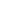 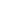 Return to:	University of Maine Cooperative Extension	Applications Must be Received by:	Attn: 4-H Camperships                                                        Friday, April 05, 2024	75 Clearwater Drive, Suite 104	Falmouth, ME  04105	or email: allison.pollock@maine.edu	